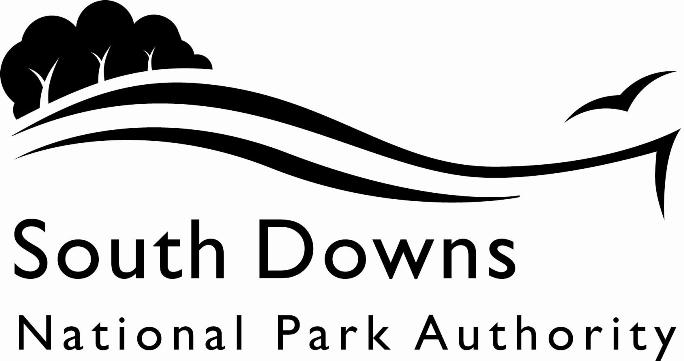 Town and Country Planning Acts 1990Planning (Listed Building and Conservation Area) Act 1990LIST OF NEW PLANNING AND OTHER APPLICATIONS, RECEIVED AND VALIDWEEKLY LIST AS AT 14 November 2022The following is a list of applications which have been received and made valid in the week shown above for the recovered areas within the South Downs National Park (Adur District Council, Arun District Council, Brighton & Hove Council, Wealden District Council, Worthing Borough Council and county applications for East Sussex, Hampshire and West Sussex County Councils), and for all “Called In” applications for the remainder of the National Park area. These will be determined by the South Downs National Park Authority.IMPORTANT NOTE:The South Downs National Park Authority has adopted the Community Infrastructure Levy Charging Schedule, which will take effect from 01 April 2017.  Applications determined after 01 April will be subject to the rates set out in the Charging Schedule (https://www.southdowns.gov.uk/planning/planning-policy/community-infrastructure-levy/).  If you have any questions, please contact CIL@southdowns.gov.uk or tel: 01730 814810.  Want to know what’s happening in the South Downs National Park? 
Sign up to our monthly newsletter to get the latest news and views delivered to your inboxwww.southdowns.gov.uk/join-the-newsletterApplicant:		Miss Louisa ReevesProposal:	Works and landscaping to gardens, including replacement of existing trellis along part of east boundary wall with woven softwood fencing and wire climbers, replacement of wrought iron gate to the front/side of the property, and erection of archway, pergola, raised planters and greenhouse. Replacement of existing dining room window.Location:	Somerset House , High Street, Alfriston, East Sussex, BN26 5TDGrid Ref:	552066 103041Applicant:		Chris ScottProposal:	Reduce crown by approximately 3m and remove any deadwood on one large multi-stemmed Field Maple tree.Location:	6 Sussex Gardens, East Dean, Eastbourne, East Sussex, BN20 0JFGrid Ref:	556024 98033Applicant:		Mr & Mrs T SelvesProposal:	Single storey rear extensionLocation:	24 High Street, Findon, West Sussex, BN14 0TAGrid Ref:	512106 108668Applicant:		Mr Rowan MellorProposal:	Various tree works across entire siteLocation:	Findon Place , Horsham Road, Findon, West Sussex, BN14 0RFGrid Ref:	511720 108456Applicant:		Mr Marcus WestProposal:	Detached outbuilding in front gardenLocation:	High Bank , 45 Cross Lane, Findon, West Sussex, BN14 0UBGrid Ref:	512291 108484Applicant:		Rowan MellorProposal:	Felling of two beech treesLocation:	Findon Place, Horsham Road, Findon, Worthing, West Sussex, BN14 0RFGrid Ref:	511720 108456Applicant:		Mr and Mrs A RaeProposal:	Residential useLocation:	Coombes, The Street, Fulking, Henfield, West Sussex, BN5 9LXGrid Ref:	524815 111501Applicant:		Mr and Mrs A GrahamProposal:	Installation of solar panels on existing south and west roofslopesLocation:	Green Oak House, Coldharbour Lane, Patching, Worthing, West Sussex, BN13 3XEGrid Ref:	508795 106382Applicant:		Mr Shane PaulProposal:	Ground to be levelled and graded for the footpath approved under SDNP/18/06229/CND. Earth would be removed to create a bed for the footpath construction, geoytextile layer would be laid, plus gravel and edgingLocation:	Land East Of , Harrier Way, Petersfield, Hampshire, GU31 4RQGrid Ref:	476609 123037Applicant:		Mr Ryan HaydenProposal:	Modernisation and improvements, new drive and raised terrace with flint screen wallLocation:	South Stoke Farm , South Stoke Road, South Stoke, West Sussex, BN18 9PFGrid Ref:	502563 110044Applicant:		Mr Ryan HaydenProposal:	Modernisation and improvements, new drive and raised terrace with flint screen wallLocation:	South Stoke Farm , South Stoke Road, South Stoke, West Sussex, BN18 9PFGrid Ref:	502563 110044Applicant:		Mr Dominic WhitehouseProposal:	Erection of a two storey building, including guest accommodation and activity rooms, and the addition of porch/conservatory to existing building (Sussex House)Location:	Sussex Heritage Centre , Sefton Place, Warningcamp, West Sussex, BN18 9QYGrid Ref:	503273 107447Applicant:		Mr and Mrs PunterProposal:	Erect single storey side infill extension with flat roof. Window and door alterations and removal of chimneyLocation:	Street Farm Cottage, Green Lane, Jevington, Polegate, East Sussex, BN26 5QDGrid Ref:	556310 101992Applicant:		Mr Christian HartProposal:	Fell 1 x Ash tree to stump level, road side. with clear signs of Ash dieback.Location:	Jiggs , Jevington Road, Jevington, East Sussex, BN26 5QJGrid Ref:	556250 101300Town and Country Planning Acts 1990Planning (Listed Building and Conservation Area) Act 1990LIST OF NEW PLANNING AND OTHER APPLICATIONS, RECEIVED AND VALIDWEEKLY LIST AS AT 14 November 2022The following is a list of applications which have been received and made valid in the week shown above. These will be determined, under an agency agreement, by Chichester District Council, unless the application is ‘called in’ by the South Downs National Park Authority for determination. Further details regarding the agency agreement can be found on the SDNPA website at www.southdowns.gov.uk.If you require any further information please contact Chichester District Council who will be dealing with the application.IMPORTANT NOTE:The South Downs National Park Authority has adopted the Community Infrastructure Levy Charging Schedule, which will take effect from 01 April 2017.  Applications determined after 01 April will be subject to the rates set out in the Charging Schedule (https://www.southdowns.gov.uk/planning/planning-policy/community-infrastructure-levy/).  If you have any questions, please contact CIL@southdowns.gov.uk or tel: 01730 814810.  Want to know what’s happening in the South Downs National Park? 
Sign up to our monthly newsletter to get the latest news and views delivered to your inboxwww.southdowns.gov.uk/join-the-newsletterApplicant:		Mr Ben Tyrrell-EvansProposal:	Solar panel installation.Location:	Land North West of Bepton Lodge, Bell Lane, Bepton, West Sussex, GU29 0HXGrid Ref:	486192 118155Applicant:		Me Jonathan SymondsProposal:	Notification of intention to crown lift by 3m (above ground level) and reduce by 2m north east and south east sectors lower lateral branches.Location:	White Horse House , The Street, Bury, West Sussex, RH20 1PFGrid Ref:	500930 113114Applicant:		Mr & Mrs HansonProposal:	First floor infill extension to replace existing balcony.Location:	Burton Manor , West Burton Lane, Bury, West Sussex, RH20 1HBGrid Ref:	500531 113624Applicant:		Mr Martin BottingProposal:	Notification of intention to fell 1 no. Silver Birch tree (T4).Location:	Bury House Cottage, The Street, Bury, Pulborough, West Sussex, RH20 1PFGrid Ref:	500965 113140Applicant:		Ms Camilla BellProposal:	Notification of intention to height reduce by up to 2m and reduce all sectors by up to 0.5m on 1 no. Conifer tree.Location:	3 B2146 Compton Square To The Green, Compton, West Sussex, PO18 9HDGrid Ref:	477536 114893Applicant:		Mr & Mrs Charles & Sheila NockoldProposal:	Installation of a free standing greenhouse.Location:	Dearnley House , Station Road, Elsted, West Sussex, GU29 0JTGrid Ref:	483140 120477Applicant:		Mr Christopher HudsonProposal:	Retrospective planning application for the erection of a log cabin/outbuilding in rear garden, ancillary to main dwelling.Location:	6 The Cylinders, Fernhurst, West Sussex, GU27 3ELGrid Ref:	489495 128267Applicant:		Mr Dillon MarshallProposal:	Notification of intention to reduce 1 no. limb on north Sector and 1 no. limb on south Sector by up to 3m and crown lift by up to 2m (above ground level) on 1 no. Atlas Cedar tree (T1), crown reduce by up to 3m on 1 no. Oak tree (T2), crown reduce by up to 3m on 1 no. Oak tree (T3) and fell 1 no. Tulip tree (T4).Location:	Ashurst , Lickfold Road, Fernhurst, West Sussex, GU27 3JBGrid Ref:	489997 128002Applicant:		J Gudelis & P DimandProposal:	Erection of two storey side extension and single storey infill extension.Location:	Kingsley Edge , Square Drive, Kingsley Green, Fernhurst, West Sussex, GU27 3LRGrid Ref:	489838 129830Applicant:		Mr Steve ManderProposal:	Single storey side extension, demolition of existing chimney and porch, alterations to fenestration including new porch. (Variation of condition 2 of permission SDNP/21/02882/HOUS - alterations to ground floor extension).Location:	The Bottom , Lickfold Road, Fernhurst, West Sussex, GU27 3JAGrid Ref:	490198 128309IMPORTANT NOTE: This application is liable for Community Infrastructure Levy and associated details will require to be recorded on the Local Land Charges Register. If you require any additional information regarding this, please contact CIL@southdowns.gov.uk or tel: 01730 814810.Applicant:		Paul and Corinne HitchcockProposal:	Erection of 1 no. shed.Location:	The Old Rectory , Upper Street, Fittleworth, West Sussex, RH20 1HUGrid Ref:	500988 119334Applicant:		Mr & Mrs LabeijProposal:	Addition of single storey glass roof/car port on the side elevation.Location:	Wingates , Limbourne Lane, Fittleworth, West Sussex, RH20 1HRGrid Ref:	501607 119262Applicant:		Mr and Mrs Lynne MatthewsProposal:	Notification of intention to fell 1 no. Beech tree (T01).Location:	Brookside , Lower Street, Fittleworth, West Sussex, RH20 1DXGrid Ref:	501128 118700Applicant:		YettonProposal:	Erection of 1 no. greenhouse.Location:	Orchard Barn , Common Road, Funtington, West Sussex, PO18 9AEGrid Ref:	480298 108519Applicant:		Mr R WatneyProposal:	Replacement workshop/storage facility.Location:	Little Quinnings , Malthouse Lane, West Ashling, West Sussex, PO18 8DZGrid Ref:	480589 107248Applicant:		Ivor SmithProposal:	Notification of intention to crown reduce by 50% on 1 no. Ash tree.Location:	Maple End, Watery Lane, Funtington, Chichester, West Sussex, PO18 9LFGrid Ref:	480294 108420Applicant:		Mrs Cheryl HeadonProposal:	 Change of use of garage to create habitable space, demolition of existing conservatory, single and two storey rear extensions, extension to existing dormer on front elevation, replacement front porch and various alterations including changes to fenestration.Location:	Mallows , 37 South Acre, South Harting, West Sussex, GU31 5LLGrid Ref:	478954 119304Applicant:		Ms R StephensProposal:	Notification of intention to crown reduce (over all canopy) on all sides by 4m on 1 no. Horse chestnut tree and fell 1 no. Willow tree. 2 x willow ??? To remove to enable re-lining of pond.Location:	The Glebe , The Street, South Harting, West Sussex, GU31 5QDGrid Ref:	478609 119429Applicant:		Mr A HerveyProposal:	Repair of timber framing and brick infill panels following the removal of existing render.Location:	8 _ 9 South Gardens, South Harting, West Sussex, GU31 5QJGrid Ref:	478453 119192Applicant:		Mr and Mrs D O'DonoghueProposal:	Change use of loft space to habitable accommodation including the insertion of dormer window and rooflights. Installation of new timber staircase at first floor.Location:	Dickhurst Hall, Petworth Road, Lurgashall, Haslemere, West Sussex, GU27 3BGGrid Ref:	494341 132315Applicant:		Mr James BloorProposal:	Notification of intention to fell 1 no. Sycamore tree.Location:	Street Record, Trumpers Lane, Petworth, West Sussex, Grid Ref:	497748 121688Applicant:		Mr and Mrs MarshallProposal:	Replacement windows to front elevation.Location:	Quoinstones, High Street, Petworth, West Sussex, GU28 0AUGrid Ref:	497829 121606Applicant:		Mr Thomas ClowesProposal:	Installation of ground mounted photovoltaic solar array (32 no. pv panels) and associated works.Location:	Land adjacent to Hambledon Cottage , Fyning Lane, Rogate, West Sussex, GU31 5DJGrid Ref:	481394 124350Applicant:		Mr Jack GreyProposal:	Crown lift by up to 7m (above ground level) on 12 no. Oak trees (T3, T5, T9, T10, T17, T27-T31, T33 & T37), 10 no. Beech trees (quoted as T2, T8, T12, T15, T18-T20, T32, T34 & T35), 2 no. Hornbeam trees (T11 & T14) and 1 no. Sweet Chestnut tree (T4). Remove epicormic growth by up to 7m (above ground level) on 4 no. Oak trees (T1, T21, T24 & T36). All 34 no. trees within Area, A1 subject to RG/15/00244/TPONPLocation:	Hundred Oaks , Durford Wood, Rogate, West Sussex, GU31 5AWGrid Ref:	477822 125539Applicant:		Mr Jack GreyProposal:	Crown lift by up to 7m (above ground level) on 16 no. Oak trees (T38-T40, T42-T46 and T48-T55) and 1 no. Beech tree (T47). Crown lift by up to 7m (above ground level) and give a 1.5m clearance from an adjacent power line on 1 no. Oak tree (quoted as T41). All 18 no. trees within Area, A1 subject to RG/15/00244/TPONP.Location:	Hundred Oaks, Durford Wood, Rogate, Petersfield, West Sussex, GU31 5AWGrid Ref:	477822 125540Applicant:		Mr Jack GreyProposal:	Fell 1 no. Oak tree (T66) and 1 no. Horse Chestnut tree (T68). Crown lift by up to 9m (above ground level) on 9 no. Oak trees (quoted as T56-T63 & T65). All 11 no. trees within Area, A1 subject to RG/15/00244/TPONP.Location:	Hundred Oaks, Durford Wood, Rogate, Petersfield, West Sussex, GU31 5AWGrid Ref:	477822 125540Applicant:		Mr Ian ColeshillProposal:	Notification of intention to crown reduce (back to previous wound points) and crown lift by upto 6m on 2 no. Willow trees.Location:	Land North-East of 2 - 3 Post Office Cottages, Breakneck Lane, Walderton, Chichester, West Sussex, PO18 9EDGrid Ref:	479042 110687Applicant:		Philip KirkProposal:	Replacement barn on the site of fire damaged timber barn.Location:	Top Barn, Crowshall Farm, Chilgrove Road, West Dean, Chichester, West Sussex, PO18 9HPGrid Ref:	483642 111063Applicant:		Mr I GrahamProposal:	Conversion of 2 no. dwelling houses (C3) into student accommodation (residential institutions C2) creating 7 no. ensuite bedrooms with communal facilities.Location:	Jacksons Cottages A & B, A286 Vicarage Lane to The Grinch, West Dean, West Sussex, PO18 0RXGrid Ref:	486450 112814Applicant:		Mr I GrahamProposal:	Conversion of 2 no. dwelling houses (C3) into student accommodation (residential institutions C2) creating 7 no. ensuite bedrooms with communal facilities.Location:	Jacksons Cottages A & B, A286 Vicarage Lane to The Grinch, West Dean, West Sussex, PO18 0RXGrid Ref:	486450 112814Town and Country Planning Acts 1990Planning (Listed Building and Conservation Area) Act 1990LIST OF NEW PLANNING AND OTHER APPLICATIONS, RECEIVED AND VALIDWEEKLY LIST AS AT 14 November 2022The following is a list of applications which have been received and made valid in the week shown above. These will be determined, under an agency agreement, by East Hants District Council, unless the application is ‘called in’ by the South Downs National Park Authority for determination. Further details regarding the agency agreement can be found on the SDNPA website at www.southdowns.gov.uk.If you require any further information please contact East Hants District Council who will be dealing with the application.IMPORTANT NOTE:The South Downs National Park Authority has adopted the Community Infrastructure Levy Charging Schedule, which will take effect from 01 April 2017.  Applications determined after 01 April will be subject to the rates set out in the Charging Schedule (https://www.southdowns.gov.uk/planning/planning-policy/community-infrastructure-levy/).  If you have any questions, please contact CIL@southdowns.gov.uk or tel: 01730 814810.  Want to know what’s happening in the South Downs National Park? 
Sign up to our monthly newsletter to get the latest news and views delivered to your inboxwww.southdowns.gov.uk/join-the-newsletterApplicant:		mr john phillipsProposal:	Installation of solar panels on garage roofLocation:	Squirrels , Frith End Road, Frith End, Bordon, Hampshire, GU35 0RAGrid Ref:	480624 140041Applicant:		Mr Neil WallsgroveProposal:	Application to determine if prior approval is required for a  three span polythene tunnel for agricultural use.Location:	Pepperpot Nursery , Selborne Road, Selborne, Alton, Hampshire, GU34 3HLGrid Ref:	471704 137640IMPORTANT NOTE: This application is liable for Community Infrastructure Levy and associated details will require to be recorded on the Local Land Charges Register. If you require any additional information regarding this, please contact CIL@southdowns.gov.uk or tel: 01730 814810.Applicant:		Mr Mark SmithProposal:	Variation of condition 2 of SDNP/22/00511/FUL to allow substitution of approved plansLocation:	Hedge Corner House , Petersfield Road, Froxfield, Petersfield, Hampshire, GU34 3PPGrid Ref:	469007 130049Applicant:		Mr & Mrs RaithathaProposal:	New fenestration to pool building. Change in fenestration on front elevation. Internal Modifications. Internal repair to oak frame.Location:	Lower Mill Barn , Clanfield Road, East Meon, Petersfield, Hampshire, GU32 1EZGrid Ref:	468463 120883Applicant:		Mr & Mrs RaithathaProposal:	Listed building consent - New fenestration to pool building. Change in fenestration on front elevation. Internal Modifications Internal repair to oak frame.Location:	Lower Mill Barn , Clanfield Road, East Meon, Petersfield, Hampshire, GU32 1EZGrid Ref:	468463 120883Applicant:		-Proposal:	Extension to existing woodland burial siteLocation:	The Sustainability Centre Mercury Park , Droxford Road, East Meon, Petersfield, Hampshire, GU32 1HRGrid Ref:	467680 119095Applicant:		Mr. DAVID BURTONProposal:	Two silver birch trees - Fell middle of back garden, we planted ourselves 25 years ago, have become so large they shade the garden and are overbearing to the landscape and block light to the Neighbours houses to the east of our plot.Location:	Tangley Hall , The Street, Upper Farringdon, Alton, Hampshire, GU34 3DTGrid Ref:	471416 135068Applicant:		Mr James ElliotProposal:	Change of use of existing building from a mixed use of office and separate residential flat to one residential dwellingLocation:	14 Station Road, Liss, Hampshire, GU33 7DTGrid Ref:	477827 127640Applicant:		Mrs Deborah BarnesProposal:	Oak Tree - The height to be reduced from 15 meters to 12 meters,  South side tree width from 11 meters to 7 metersEast side 6 meters to 4.5 meters,  North side 7 meters to 4.5 meters,  West side 11meters to 8 meters,  Remove dead wood.Location:	Ivy Dene , Hill Brow Road, Liss, Hampshire, GU33 7PSGrid Ref:	478621 126879Applicant:		Mr Justin LeeProposal:	Lawful development certificate proposed - Single storey rear extensionLocation:	63 Queens Road, Petersfield, Hampshire, GU32 3BBGrid Ref:	473974 123605Applicant:		Mr & Mrs Edmund & Henrietta MettersProposal:	Variation of condition two of SDNP/22/01396/HOUS to allow  the substitution of plans Site Plan 382-150 P2, Existing Plans 0382-200 P1, Proposed Floor Plans 0382-250 P1, Proposed Floor Plans 0382-250 P1, Roof Plan 0382-251 P1, Existing Elevations 0382-400 P1, Proposed Elevations 0382-450 P1, Proposed Detached Garage 0382-451 P1 with Proposed Site Plan C0241-P003, Proposed Site Layout Plan C0241-P004, Proposed Ground Floor Plan C0241-P111, Proposed First Floor Plan C0241-P112, Proposed Roof Plan C0241-P113 Proposed Roof Plan, Proposed North Elevation C0241-P221, Proposed South Elevation C0241-P222, Proposed East Elevation C0241-P223, Proposed West Elevation C0241-P224, Proposed Garage Drawings C0241-P225. Location:	The Barn , 3 Farm Drive, Petersfield, Hampshire, GU31 4FYGrid Ref:	474614 122568Applicant:		Mr grant wilsonProposal:	Variation of conditions 2 and 3 of SDNP/17/04128/HOUS to allow a change of materials -  use slate hanging to the dormer instead of lead and  to change the lead roof on the dormer to a torch on mineral felt system.Location:	12 The Causeway, Petersfield, Hampshire, GU31 4JSGrid Ref:	474682 122895Applicant:		Mr J CrockerProposal:	Group 1Adjacent to Heath Road are several dead Elms to fell. In addition there are a row of Western Red Cedar with dead stems in the upper crowns and I would recommend reducing the height from 10 metres to a finished height of 5 metres in order to remove risk and to help establish a thicker hedge at low level. There are also low lying limbs over the road which will be lifted to 5.8 metres. T1Declining Cherry. This tree is in it's final life stage but poses no real risk. Reduction of limb on north aspect by 2 metres, retaining 2 metres to remove possibility of damage to the neighbours fence when the tree does fail.  On south aspect reduce limbs by 2 metres, retaining 3 metres to give clearance of garage roof.T2 and T3Willow (T2) and Cotoneaster (T3) leaning heavily over drive. While they pose no immediate threat, they will eventually fail. Recommend pollarding to leave 2.5 metre stems for regrowth to provide screening.T4There is a BT cable in the back garden with a Beech limb encroaching lightly reduce the affecting limbs to clear the cable.T5Holly within the group of trees between the house and the road - the tree is showing alarming signs of fire/heat damage and should be felled before it fails.T6Red Oak in south-west corner of garden. The tree has a poor bifurcated union at 40cm high and signs of Phytophthera fungus which affects the stem integrity. Pollard, leaving a finished stem height of 7 metres.T7Sycamore ??? reduction of limbs from 5 metres spread, removing 2.5 metres to retain 2.5 metres on west aspect overhanging garage.T82 Western Red Cedars to crown lift over garage to a height of 4 metres.Location:	44 Heath Road, Petersfield, Hampshire, GU31 4EHGrid Ref:	475147 123070Applicant:		Mr & Mrs MacdonaldProposal:	T1 - Oak - Crown reduce in height by 3 meters and selectively in various areas on lateral spread by 2 meters to match in with previous reduction completed over the garden. Finishing height will be 17 meters and spread will be 15 meters Location:	27 Lower Mead, Petersfield, Hampshire, GU31 4NRGrid Ref:	475977 123421Applicant:		Mr & Mrs DebnamProposal:	Prior approval for a proposed building for agricultural use - concrete block/timber clad building to replace existing agricultural buildingLocation:	The Oast House , Wick Hill Farm Lane, Hartley Mauditt, Alton, Hampshire, GU34 3BPGrid Ref:	475125 135175IMPORTANT NOTE: This application is liable for Community Infrastructure Levy and associated details will require to be recorded on the Local Land Charges Register. If you require any additional information regarding this, please contact CIL@southdowns.gov.uk or tel: 01730 814810.Applicant:		Miss and Ms Vivienne and Stephanie NorgateProposal:	Multi-trunked conifer 1- Fell to ground level ,  Ash 2 - Fell to ground level,   Hazel Tree 3 - Fell to ground level growing inside the cluster of conifer trunks.Location:	Andrea, Hastards Lane, Selborne, Alton, Hampshire, GU34 3LBGrid Ref:	474262 133580Applicant:		Mrs Helen EllisonProposal:	Extension to rear and access improvements.Location:	St Nicholas Church , Little Wood Lane, West Worldham, Alton, Hampshire, GU34 3BDGrid Ref:	474113 136998Applicant:		EE LimitedProposal:	Application to determine if prior approval is required for a 17.5 metre high lattice mast mounted with 6 No. antennas, 2 No. 0.6 metre dishes, 2 No. equipment cabinets located within a compound measuring 8 metres x 6 metres comprised of 1.8 metre high close boarded fence. On behalf of an electronic communications code operator for the purpose of an operator's Electronic Communications Network.Location:	Oaklands Farm , Green Street, East Worldham, Bordon, Hampshire, GU34 3AUGrid Ref:	476322 137867Applicant:		Mahitha SarvaProposal:	9 Metre Medium Wooden PoleLocation:	Land Outside Pond Cottage, Brick Kiln Lane, West Tisted, Alresford, Hampshire, SO24 0HHGrid Ref:	466985 129623Town and Country Planning Acts 1990Planning (Listed Building and Conservation Area) Act 1990LIST OF NEW PLANNING AND OTHER APPLICATIONS, RECEIVED AND VALIDWEEKLY LIST AS AT 14 November 2022The following is a list of applications which have been received and made valid in the week shown above. These will be determined, under an agency agreement, by Horsham District Council, unless the application is ‘called in’ by the South Downs National Park Authority for determination. Further details regarding the agency agreement can be found on the SDNPA website at www.southdowns.gov.uk.If you require any further information please contact Horsham District Council who will be dealing with the application.IMPORTANT NOTE:The South Downs National Park Authority has adopted the Community Infrastructure Levy Charging Schedule, which will take effect from 01 April 2017.  Applications determined after 01 April will be subject to the rates set out in the Charging Schedule (https://www.southdowns.gov.uk/planning/planning-policy/community-infrastructure-levy/).  If you have any questions, please contact CIL@southdowns.gov.uk or tel: 01730 814810.  Want to know what’s happening in the South Downs National Park? 
Sign up to our monthly newsletter to get the latest news and views delivered to your inboxwww.southdowns.gov.uk/join-the-newsletterApplicant:		Mr Stephen MukaloffProposal:	Fell 1x Leyland Cypress (Works to Trees in a Conservation Area)Location:	Chaika, London Road, Watersfield, Pulborough, West Sussex, RH20 1NDGrid Ref:	501459 115894Applicant:		Mr Ralph GilbertProposal:	Demolition of existing Stable Block and erection of a detached 9no. stall Stable Block, incorporating Feed and Tack Rooms, to the South of the Riding CentreLocation:	Land South of Hascombe Farm, Hascombe Farm, Horn Lane, Henfield, West Sussex, Grid Ref:	522937 113700Applicant:		Mrs Jayne FieldProposal:	Surgery to 1x Pine (Works to Trees in a Conservation Area)Location:	Howman , The Street, Washington, West Sussex, RH20 4ASGrid Ref:	512082 112781Town and Country Planning Acts 1990Planning (Listed Building and Conservation Area) Act 1990LIST OF NEW PLANNING AND OTHER APPLICATIONS, RECEIVED AND VALIDWEEKLY LIST AS AT 14 November 2022The following is a list of applications which have been received and made valid in the week shown above. These will be determined, under an agency agreement, by Lewes District Council, unless the application is ‘called in’ by the South Downs National Park Authority for determination. Further details regarding the agency agreement can be found on the SDNPA website at www.southdowns.gov.uk.If you require any further information please contact Lewes District Council who will be dealing with the application.IMPORTANT NOTE:The South Downs National Park Authority has adopted the Community Infrastructure Levy Charging Schedule, which will take effect from 01 April 2017.  Applications determined after 01 April will be subject to the rates set out in the Charging Schedule (https://www.southdowns.gov.uk/planning/planning-policy/community-infrastructure-levy/).  If you have any questions, please contact CIL@southdowns.gov.uk or tel: 01730 814810.  Want to know what’s happening in the South Downs National Park? 
Sign up to our monthly newsletter to get the latest news and views delivered to your inboxwww.southdowns.gov.uk/join-the-newsletterApplicant:		Mr A AshProposal:	Erection of an Agricultural Barn and access trackLocation:	Bulls Barn , Common Lane, Ditchling, East Sussex, BN6 8TNGrid Ref:	533080 117329Applicant:		Young's & Co. Brewery PlcProposal:	Erection of a stretch tent style gazebo in rear gardenLocation:	The Bull , 2 High Street, Ditchling, East Sussex, BN6 8TAGrid Ref:	532611 115212Applicant:		Mr M PearceProposal:	Holm oak (T1) reduce and reshape crown by 2mLocation:	43 High Street, Ditchling, East Sussex, BN6 8SYGrid Ref:	532574 115334Applicant:		Mr O MarlowProposal:	T1 - Beech - Reduce width of tree by 3m from extremeties of branches. Raise crown to a height of 6m above ground level by pruning secondary growthT2 - Holly - To fell and grind rootsT3 - Yew - Reduce crown by 1mLocation:	17 Prince Edwards Road, Lewes, East Sussex, BN7 1BJGrid Ref:	540894 110395Applicant:		Mr Kamal PankhaniaProposal:	Erection of a roof extension to provide an additional one-bedroom flatLocation:	68-69 , High Street, Lewes, East Sussex, BN7 1XGGrid Ref:	541436 110021Applicant:		Mr and Mrs S and L RidleyProposal:	Erection of replacement rear extension with roof terrace, addition of rear dormer, erection of replacement outbuilding to rear, erection of outbuilding to front, installation of brise soleil and heat pump to rear, addition of roof solar panels, and alterations to fenestration throughoutLocation:	4 Hereward Way, Lewes, East Sussex, BN7 2HJGrid Ref:	541738 110975Applicant:		L ClaresbyProposal:	Addition of 1no ground floor window and 2no first floor windows to side elevation and enlargement of doors and windows to rearLocation:	1 Cromwell Place , King Henrys Road, Lewes, BN7 1BZGrid Ref:	540805 110509Applicant:		S WebbProposal:	Installation of a replacement front door and installation of a new window to rear elevationLocation:	23 Cluny Street, Lewes, East Sussex, BN7 1LNGrid Ref:	541107 109545Applicant:		N/AProposal:	Installation of 17 no bollards along store's western elevationLocation:	Waitrose , Eastgate Street, Lewes, East Sussex, BN7 2LPGrid Ref:	541830 110314Applicant:		Mr & Mrs ToomeyProposal:	T1 - Cherry - FellT2 - Olive - Reduce and reshape crown by approximately 2.5mT3 - Leyland Cypress - Prune approximately 0.5mLocation:	The Castle Lodge , Castle Precincts, Lewes, East Sussex, BN7 1YSGrid Ref:	541379 110089Applicant:		Mr E NodderProposal:	T1 - Magnolia - Crown lift low limb over road (by 3 metres) and reduce and reshape top over neighbour's property and road by up to 1.0 metreT2 - Magnolia - Reduce and reshape top of crown by up to 2 metresT4 - Walnut - Trim external growths on both sides and tops by no more than 1 metre to make espalier shapeLocation:	67 Southover High Street, Lewes, East Sussex, BN7 1JAGrid Ref:	541283 109686Applicant:		Mr P ZaraProposal:	Variation of conditions 2 (plans) and 5 (fitting of automatic black-out blinds) related to Planning Approval SDNP/22/00927/HOUS to include the installation of 3no roof lights in rear roof extensionLocation:	Kilimani , Cuilfail, Lewes, East Sussex, BN7 2BEGrid Ref:	542317 110362Applicant:		Mr Daniel MorrisProposal:	Various internal alterations on the basement and ground floor including removal of doors and door frames, flooring, underfloor heating, cupboards, shelving, partition lobby and hardwood curved backing shelving at the side of the ground floor fireplace. Infilling of wall where basement door is removed and creation of new opening using cement based render and modern brick/cement mortarLocation:	8 Albion Street, Lewes, East Sussex, BN7 2NDGrid Ref:	541704 110249Applicant:		Mr S FosterProposal:	Hip to gable roof extension, addition of pitched roof window, alterations to cladding, and alterations to existing dormer windowsLocation:	Dormer Cottage , The Street, Rodmell, East Sussex, BN7 3HFGrid Ref:	542051 106293Applicant:		Ms E ReaProposal:	Change of use to mobile cafe with seating, bins and a portalooLocation:	Streat Hill Farm , Streat Hill, Streat, East Sussex, BN6 8RP, Grid Ref:	535111 112609Town and Country Planning Acts 1990Planning (Listed Building and Conservation Area) Act 1990LIST OF NEW PLANNING AND OTHER APPLICATIONS, RECEIVED AND VALIDWEEKLY LIST AS AT 14 November 2022The following is a list of applications which have been received and made valid in the week shown above. These will be determined, under an agency agreement, by Winchester District Council, unless the application is ‘called in’ by the South Downs National Park Authority for determination. Further details regarding the agency agreement can be found on the SDNPA website at www.southdowns.gov.uk.If you require any further information please contact Winchester District Council who will be dealing with the application.IMPORTANT NOTE:The South Downs National Park Authority has adopted the Community Infrastructure Levy Charging Schedule, which will take effect from 01 April 2017.  Applications determined after 01 April will be subject to the rates set out in the Charging Schedule (https://www.southdowns.gov.uk/planning/planning-policy/community-infrastructure-levy/).  If you have any questions, please contact CIL@southdowns.gov.uk or tel: 01730 814810.  Want to know what’s happening in the South Downs National Park? 
Sign up to our monthly newsletter to get the latest news and views delivered to your inboxwww.southdowns.gov.uk/join-the-newsletterApplicant:		mr Ian EllisProposal:	Demolish existing shed and construct replacement in the North PaddockLocation:	St Andrews Church , Church Lane, Meonstoke, Hampshire, SO32 3NEGrid Ref:	461154 120218Applicant:		beverley DinenageProposal:	T1 Maple Tree. Circum to Phytophthora Bleeding trunk Canker.  Half the tree is dead (see photographs) and liable for limbs to break off. The trunk is showing clear signs of disease and the bark is starting to peel away around the base.Fell and dismantle the treeT2 Horse Chestnut tree.  Reduce 1 lower limb on the south east side of the tree. The limb is large in proportion to the size of the tree and it is and overhanging the neighbours driveway.  Concern this limb will fall and cause damage. A large limb similar in size has previously fallen on the adjacent side of the tree and it is feared the same thing will happen to the other branch.Reduce this limb back approximately 6 metres to reduce the weight and prevent damage,Location:	Woodlands , East Street, Hambledon, Hampshire, PO7 4RXGrid Ref:	464877 115187Applicant:		Dr Jenni DixonProposal:	8x Ash trees - Fell due to ash dieback1x Horse chestnut - Fell (damaged a listed building)(see original application)Location:	Cams, Cams Hill Lane, Hambledon, Waterlooville, Hampshire, PO7 4SPGrid Ref:	463974 114646Applicant:		Mrs PriceProposal:	Mature Yew tree -  to reduce the height of the crown by approximately 3 meters to suitable secondary growth points, to reduce the lateral spread by approximately 2.5 meters to suitable secondary growth points and to raise the crown to 2 meters above ground level by removing lateral or reducing secondary lateral limbs to suitable growth points.Location:	Tillys Haven, Station Hill, Itchen Abbas, Winchester, Hampshire, SO21 1BDGrid Ref:	453394 132925Applicant:		Hermione CrosfieldProposal:	T1 - T4 - Syacmore - reduce to previous pollard points (approx 4m off the tops)Location:	Ovington Holt, Lovington Lane, Ovington, Alresford, Hampshire, SO24 0REGrid Ref:	455997 131651Applicant:		Mr Andy PartridgeProposal:	Internal alterations and insertion and alteration of windows and replacement front doorLocation:	Church Farm House , Church Lane, Twyford, Hampshire, SO21 1NTGrid Ref:	448080 125236Applicant:		Mr Andy PartridgeProposal:	Internal alterations and insertion and alteration of windows and replacement front doorLocation:	Church Farm House , Church Lane, Twyford, Hampshire, SO21 1NTGrid Ref:	448080 125236Applicant:		Mr Andy PartridgeProposal:	Internal alterations, insertion and alteration of windows, replacement front door, replacement window with French doors and installation of balconyLocation:	Church Farm House , Church Lane, Twyford, Hampshire, SO21 1NTGrid Ref:	448080 125236Applicant:		Mr Andy PartridgeProposal:	Internal alterations, insertion and alteration of windows, replacement front door, replacement window with French doors and installation of balconyLocation:	Church Farm House , Church Lane, Twyford, Hampshire, SO21 1NTGrid Ref:	448080 125236SDNPA (Wealden District area)SDNPA (Wealden District area)SDNPA (Wealden District area)SDNPA (Wealden District area)Team: SDNPA Eastern Area TeamTeam: SDNPA Eastern Area TeamTeam: SDNPA Eastern Area TeamTeam: SDNPA Eastern Area TeamParish:Alfriston Parish CouncilWard:Alfriston WardCase No:SDNP/22/02365/HOUSSDNP/22/02365/HOUSSDNP/22/02365/HOUSType:HouseholderHouseholderHouseholderDate Valid:8 November 2022Decision due:3 January 2023Case Officer:Adam DuncombeAdam DuncombeAdam DuncombeSDNPA (Wealden District area)SDNPA (Wealden District area)SDNPA (Wealden District area)SDNPA (Wealden District area)Team: SDNPA Eastern Area TeamTeam: SDNPA Eastern Area TeamTeam: SDNPA Eastern Area TeamTeam: SDNPA Eastern Area TeamParish:East Dean and Friston Parish CouncilWard:East Dean WardCase No:SDNP/22/04448/DDDTSDNP/22/04448/DDDTSDNP/22/04448/DDDTType:Dead or Dangerous TreesDead or Dangerous TreesDead or Dangerous TreesDate Valid:11 November 2022Decision due:18 November 2022Case Officer:Carol A BrownCarol A BrownCarol A BrownSDNPA (Arun District area)SDNPA (Arun District area)SDNPA (Arun District area)SDNPA (Arun District area)Team: SDNPA Western Area TeamTeam: SDNPA Western Area TeamTeam: SDNPA Western Area TeamTeam: SDNPA Western Area TeamParish:Findon Parish CouncilWard:Findon WardCase No:SDNP/22/04397/HOUSSDNP/22/04397/HOUSSDNP/22/04397/HOUSType:HouseholderHouseholderHouseholderDate Valid:10 November 2022Decision due:5 January 2023Case Officer:Karen WoodenKaren WoodenKaren WoodenSDNPA (Arun District area)SDNPA (Arun District area)SDNPA (Arun District area)SDNPA (Arun District area)Team: SDNPA Western Area TeamTeam: SDNPA Western Area TeamTeam: SDNPA Western Area TeamTeam: SDNPA Western Area TeamParish:Findon Parish CouncilWard:Findon WardCase No:SDNP/22/05123/TPOSDNP/22/05123/TPOSDNP/22/05123/TPOType:Tree Preservation OrderTree Preservation OrderTree Preservation OrderDate Valid:3 November 2022Decision due:29 December 2022Case Officer:Karen WoodenKaren WoodenKaren WoodenSDNPA (Arun District area)SDNPA (Arun District area)SDNPA (Arun District area)SDNPA (Arun District area)Team: SDNPA Western Area TeamTeam: SDNPA Western Area TeamTeam: SDNPA Western Area TeamTeam: SDNPA Western Area TeamParish:Findon Parish CouncilWard:Findon WardCase No:SDNP/22/05141/HOUSSDNP/22/05141/HOUSSDNP/22/05141/HOUSType:HouseholderHouseholderHouseholderDate Valid:3 November 2022Decision due:29 December 2022Case Officer:Karen WoodenKaren WoodenKaren WoodenSDNPA (Arun District area)SDNPA (Arun District area)SDNPA (Arun District area)SDNPA (Arun District area)Team: SDNPA Western Area TeamTeam: SDNPA Western Area TeamTeam: SDNPA Western Area TeamTeam: SDNPA Western Area TeamParish:Findon Parish CouncilWard:Findon WardCase No:SDNP/22/05254/DDDTSDNP/22/05254/DDDTSDNP/22/05254/DDDTType:Dead or Dangerous TreesDead or Dangerous TreesDead or Dangerous TreesDate Valid:8 November 2022Decision due:15 November 2022Case Officer:Carol A BrownCarol A BrownCarol A BrownSDNPA (Mid Sussex District area)SDNPA (Mid Sussex District area)SDNPA (Mid Sussex District area)SDNPA (Mid Sussex District area)Team: SDNPA Eastern Area TeamTeam: SDNPA Eastern Area TeamTeam: SDNPA Eastern Area TeamTeam: SDNPA Eastern Area TeamParish:Fulking Parish CouncilWard:Hurstpierpoint And Downs WardCase No:SDNP/22/04780/LDESDNP/22/04780/LDESDNP/22/04780/LDEType:Lawful Development Cert (Existing)Lawful Development Cert (Existing)Lawful Development Cert (Existing)Date Valid:8 November 2022Decision due:3 January 2023Case Officer:Samuel BethwaiteSamuel BethwaiteSamuel BethwaiteSDNPA (Arun District area)SDNPA (Arun District area)SDNPA (Arun District area)SDNPA (Arun District area)Team: SDNPA Western Area TeamTeam: SDNPA Western Area TeamTeam: SDNPA Western Area TeamTeam: SDNPA Western Area TeamParish:Patching Parish CouncilWard:Findon WardCase No:SDNP/22/04949/HOUSSDNP/22/04949/HOUSSDNP/22/04949/HOUSType:HouseholderHouseholderHouseholderDate Valid:26 October 2022Decision due:21 December 2022Case Officer:Karen WoodenKaren WoodenKaren WoodenSDNPA (Called In Applications)SDNPA (Called In Applications)SDNPA (Called In Applications)SDNPA (Called In Applications)Team: SDNPA Western Area TeamTeam: SDNPA Western Area TeamTeam: SDNPA Western Area TeamTeam: SDNPA Western Area TeamParish:Petersfield Town CouncilWard:Petersfield Heath WardCase No:SDNP/22/05130/LDPSDNP/22/05130/LDPSDNP/22/05130/LDPType:Lawful Development Cert (Proposed)Lawful Development Cert (Proposed)Lawful Development Cert (Proposed)Date Valid:3 November 2022Decision due:29 December 2022Case Officer:Nicola MartinNicola MartinNicola MartinSDNPA (Arun District area)SDNPA (Arun District area)SDNPA (Arun District area)SDNPA (Arun District area)Team: SDNPA Western Area TeamTeam: SDNPA Western Area TeamTeam: SDNPA Western Area TeamTeam: SDNPA Western Area TeamParish:South Stoke Parish CouncilWard:Arundel WardCase No:SDNP/22/05077/HOUSSDNP/22/05077/HOUSSDNP/22/05077/HOUSType:HouseholderHouseholderHouseholderDate Valid:1 November 2022Decision due:27 December 2022Case Officer:Karen WoodenKaren WoodenKaren WoodenSDNPA (Arun District area)SDNPA (Arun District area)SDNPA (Arun District area)SDNPA (Arun District area)Team: SDNPA Western Area TeamTeam: SDNPA Western Area TeamTeam: SDNPA Western Area TeamTeam: SDNPA Western Area TeamParish:South Stoke Parish CouncilWard:Arundel WardCase No:SDNP/22/05078/LISSDNP/22/05078/LISSDNP/22/05078/LISType:Listed BuildingListed BuildingListed BuildingDate Valid:1 November 2022Decision due:27 December 2022Case Officer:Karen WoodenKaren WoodenKaren WoodenSDNPA (Arun District area)SDNPA (Arun District area)SDNPA (Arun District area)SDNPA (Arun District area)Team: SDNPA Western Area TeamTeam: SDNPA Western Area TeamTeam: SDNPA Western Area TeamTeam: SDNPA Western Area TeamParish:Warningcamp Parish MeetingWard:Arundel WardCase No:SDNP/22/04600/FULSDNP/22/04600/FULSDNP/22/04600/FULType:Full ApplicationFull ApplicationFull ApplicationDate Valid:8 November 2022Decision due:3 January 2023Case Officer:Nicola MartinNicola MartinNicola MartinSDNPA (Wealden District area)SDNPA (Wealden District area)SDNPA (Wealden District area)SDNPA (Wealden District area)Team: SDNPA Eastern Area TeamTeam: SDNPA Eastern Area TeamTeam: SDNPA Eastern Area TeamTeam: SDNPA Eastern Area TeamParish:Willingdon and Jevington Parish CouncilWard:Willingdon WardCase No:SDNP/22/05170/HOUSSDNP/22/05170/HOUSSDNP/22/05170/HOUSType:HouseholderHouseholderHouseholderDate Valid:3 November 2022Decision due:29 December 2022Case Officer:Adam DuncombeAdam DuncombeAdam DuncombeSDNPA (Wealden District area)SDNPA (Wealden District area)SDNPA (Wealden District area)SDNPA (Wealden District area)Team: SDNPA Eastern Area TeamTeam: SDNPA Eastern Area TeamTeam: SDNPA Eastern Area TeamTeam: SDNPA Eastern Area TeamParish:Willingdon and Jevington Parish CouncilWard:Willingdon WardCase No:SDNP/22/05153/TCASDNP/22/05153/TCASDNP/22/05153/TCAType:Tree in a Conservation AreaTree in a Conservation AreaTree in a Conservation AreaDate Valid:4 November 2022Decision due:16 December 2022Case Officer:Adam DuncombeAdam DuncombeAdam DuncombeChichester District CouncilChichester District CouncilChichester District CouncilChichester District CouncilTeam: Chichester DC DM teamTeam: Chichester DC DM teamTeam: Chichester DC DM teamTeam: Chichester DC DM teamParish:Bepton Parish CouncilWard:Midhurst Ward CHCase No:SDNP/22/04616/FULSDNP/22/04616/FULSDNP/22/04616/FULType:Full ApplicationFull ApplicationFull ApplicationDate Valid:2 November 2022Decision due:28 December 2022Case Officer:Louise KentLouise KentLouise KentChichester District CouncilChichester District CouncilChichester District CouncilChichester District CouncilTeam: Chichester DC DM teamTeam: Chichester DC DM teamTeam: Chichester DC DM teamTeam: Chichester DC DM teamParish:Bury Parish CouncilWard:Fittleworth Ward CHCase No:SDNP/22/04958/TCASDNP/22/04958/TCASDNP/22/04958/TCAType:Tree in a Conservation AreaTree in a Conservation AreaTree in a Conservation AreaDate Valid:3 November 2022Decision due:15 December 2022Case Officer:Henry WhitbyHenry WhitbyHenry WhitbyChichester District CouncilChichester District CouncilChichester District CouncilChichester District CouncilTeam: Chichester DC DM teamTeam: Chichester DC DM teamTeam: Chichester DC DM teamTeam: Chichester DC DM teamParish:Bury Parish CouncilWard:Fittleworth Ward CHCase No:SDNP/22/05069/HOUSSDNP/22/05069/HOUSSDNP/22/05069/HOUSType:HouseholderHouseholderHouseholderDate Valid:1 November 2022Decision due:27 December 2022Case Officer:Alex RansomAlex RansomAlex RansomChichester District CouncilChichester District CouncilChichester District CouncilChichester District CouncilTeam: Chichester DC DM teamTeam: Chichester DC DM teamTeam: Chichester DC DM teamTeam: Chichester DC DM teamParish:Bury Parish CouncilWard:Fittleworth Ward CHCase No:SDNP/22/05151/TCASDNP/22/05151/TCASDNP/22/05151/TCAType:Tree in a Conservation AreaTree in a Conservation AreaTree in a Conservation AreaDate Valid:2 November 2022Decision due:14 December 2022Case Officer:Henry WhitbyHenry WhitbyHenry WhitbyChichester District CouncilChichester District CouncilChichester District CouncilChichester District CouncilTeam: Chichester DC DM teamTeam: Chichester DC DM teamTeam: Chichester DC DM teamTeam: Chichester DC DM teamParish:Compton Parish CouncilWard:Westbourne Ward CHCase No:SDNP/22/04979/TCASDNP/22/04979/TCASDNP/22/04979/TCAType:Tree in a Conservation AreaTree in a Conservation AreaTree in a Conservation AreaDate Valid:3 November 2022Decision due:15 December 2022Case Officer:Henry WhitbyHenry WhitbyHenry WhitbyChichester District CouncilChichester District CouncilChichester District CouncilChichester District CouncilTeam: Chichester DC DM teamTeam: Chichester DC DM teamTeam: Chichester DC DM teamTeam: Chichester DC DM teamParish:Elsted and Treyford Parish CouncilWard:Harting Ward CHCase No:SDNP/22/05074/HOUSSDNP/22/05074/HOUSSDNP/22/05074/HOUSType:HouseholderHouseholderHouseholderDate Valid:11 November 2022Decision due:6 January 2023Case Officer:Lydia JeramLydia JeramLydia JeramChichester District CouncilChichester District CouncilChichester District CouncilChichester District CouncilTeam: Chichester DC DM teamTeam: Chichester DC DM teamTeam: Chichester DC DM teamTeam: Chichester DC DM teamParish:Fernhurst Parish CouncilWard:Fernhurst Ward CHCase No:SDNP/22/04505/HOUSSDNP/22/04505/HOUSSDNP/22/04505/HOUSType:HouseholderHouseholderHouseholderDate Valid:2 November 2022Decision due:28 December 2022Case Officer:Louise KentLouise KentLouise KentChichester District CouncilChichester District CouncilChichester District CouncilChichester District CouncilTeam: Chichester DC DM teamTeam: Chichester DC DM teamTeam: Chichester DC DM teamTeam: Chichester DC DM teamParish:Fernhurst Parish CouncilWard:Fernhurst Ward CHCase No:SDNP/22/04646/TCASDNP/22/04646/TCASDNP/22/04646/TCAType:Tree in a Conservation AreaTree in a Conservation AreaTree in a Conservation AreaDate Valid:7 November 2022Decision due:19 December 2022Case Officer:Henry WhitbyHenry WhitbyHenry WhitbyChichester District CouncilChichester District CouncilChichester District CouncilChichester District CouncilTeam: Chichester DC DM teamTeam: Chichester DC DM teamTeam: Chichester DC DM teamTeam: Chichester DC DM teamParish:Fernhurst Parish CouncilWard:Fernhurst Ward CHCase No:SDNP/22/04912/HOUSSDNP/22/04912/HOUSSDNP/22/04912/HOUSType:HouseholderHouseholderHouseholderDate Valid:31 October 2022Decision due:26 December 2022Case Officer:Louise KentLouise KentLouise KentChichester District CouncilChichester District CouncilChichester District CouncilChichester District CouncilTeam: Chichester DC DM teamTeam: Chichester DC DM teamTeam: Chichester DC DM teamTeam: Chichester DC DM teamParish:Fernhurst Parish CouncilWard:Fernhurst Ward CHCase No:SDNP/22/05118/CNDSDNP/22/05118/CNDSDNP/22/05118/CNDType:Removal or Variation of a ConditionRemoval or Variation of a ConditionRemoval or Variation of a ConditionDate Valid:3 November 2022Decision due:29 December 2022Case Officer:Lydia JeramLydia JeramLydia JeramChichester District CouncilChichester District CouncilChichester District CouncilChichester District CouncilTeam: Chichester DC DM teamTeam: Chichester DC DM teamTeam: Chichester DC DM teamTeam: Chichester DC DM teamParish:Fittleworth Parish CouncilWard:Fittleworth Ward CHCase No:SDNP/22/03780/LISSDNP/22/03780/LISSDNP/22/03780/LISType:Listed BuildingListed BuildingListed BuildingDate Valid:31 October 2022Decision due:26 December 2022Case Officer:Alex RansomAlex RansomAlex RansomChichester District CouncilChichester District CouncilChichester District CouncilChichester District CouncilTeam: Chichester DC DM teamTeam: Chichester DC DM teamTeam: Chichester DC DM teamTeam: Chichester DC DM teamParish:Fittleworth Parish CouncilWard:Fittleworth Ward CHCase No:SDNP/22/04807/HOUSSDNP/22/04807/HOUSSDNP/22/04807/HOUSType:HouseholderHouseholderHouseholderDate Valid:2 November 2022Decision due:28 December 2022Case Officer:Jenna ShoreJenna ShoreJenna ShoreChichester District CouncilChichester District CouncilChichester District CouncilChichester District CouncilTeam: Chichester DC DM teamTeam: Chichester DC DM teamTeam: Chichester DC DM teamTeam: Chichester DC DM teamParish:Fittleworth Parish CouncilWard:Fittleworth Ward CHCase No:SDNP/22/05149/TCASDNP/22/05149/TCASDNP/22/05149/TCAType:Tree in a Conservation AreaTree in a Conservation AreaTree in a Conservation AreaDate Valid:4 November 2022Decision due:16 December 2022Case Officer:Henry WhitbyHenry WhitbyHenry WhitbyChichester District CouncilChichester District CouncilChichester District CouncilChichester District CouncilTeam: Chichester DC DM teamTeam: Chichester DC DM teamTeam: Chichester DC DM teamTeam: Chichester DC DM teamParish:Funtington Parish CouncilWard:Lavant Ward CHCase No:SDNP/22/04851/HOUSSDNP/22/04851/HOUSSDNP/22/04851/HOUSType:HouseholderHouseholderHouseholderDate Valid:2 November 2022Decision due:28 December 2022Case Officer:Lydia JeramLydia JeramLydia JeramChichester District CouncilChichester District CouncilChichester District CouncilChichester District CouncilTeam: Chichester DC DM teamTeam: Chichester DC DM teamTeam: Chichester DC DM teamTeam: Chichester DC DM teamParish:Funtington Parish CouncilWard:Lavant Ward CHCase No:SDNP/22/04876/HOUSSDNP/22/04876/HOUSSDNP/22/04876/HOUSType:HouseholderHouseholderHouseholderDate Valid:26 October 2022Decision due:21 December 2022Case Officer:Alex RansomAlex RansomAlex RansomChichester District CouncilChichester District CouncilChichester District CouncilChichester District CouncilTeam: Chichester DC DM teamTeam: Chichester DC DM teamTeam: Chichester DC DM teamTeam: Chichester DC DM teamParish:Funtington Parish CouncilWard:Lavant Ward CHCase No:SDNP/22/05173/TCASDNP/22/05173/TCASDNP/22/05173/TCAType:Tree in a Conservation AreaTree in a Conservation AreaTree in a Conservation AreaDate Valid:1 November 2022Decision due:13 December 2022Case Officer:Henry WhitbyHenry WhitbyHenry WhitbyChichester District CouncilChichester District CouncilChichester District CouncilChichester District CouncilTeam: Chichester DC DM teamTeam: Chichester DC DM teamTeam: Chichester DC DM teamTeam: Chichester DC DM teamParish:Harting Parish CouncilWard:Harting Ward CHCase No:SDNP/22/04927/HOUSSDNP/22/04927/HOUSSDNP/22/04927/HOUSType:HouseholderHouseholderHouseholderDate Valid:31 October 2022Decision due:26 December 2022Case Officer:Louise KentLouise KentLouise KentChichester District CouncilChichester District CouncilChichester District CouncilChichester District CouncilTeam: Chichester DC DM teamTeam: Chichester DC DM teamTeam: Chichester DC DM teamTeam: Chichester DC DM teamParish:Harting Parish CouncilWard:Harting Ward CHCase No:SDNP/22/05143/TCASDNP/22/05143/TCASDNP/22/05143/TCAType:Tree in a Conservation AreaTree in a Conservation AreaTree in a Conservation AreaDate Valid:4 November 2022Decision due:16 December 2022Case Officer:Henry WhitbyHenry WhitbyHenry WhitbyChichester District CouncilChichester District CouncilChichester District CouncilChichester District CouncilTeam: Chichester DC DM teamTeam: Chichester DC DM teamTeam: Chichester DC DM teamTeam: Chichester DC DM teamParish:Harting Parish CouncilWard:Harting Ward CHCase No:SDNP/22/05181/LISSDNP/22/05181/LISSDNP/22/05181/LISType:Listed BuildingListed BuildingListed BuildingDate Valid:7 November 2022Decision due:2 January 2023Case Officer:Charlotte CranmerCharlotte CranmerCharlotte CranmerChichester District CouncilChichester District CouncilChichester District CouncilChichester District CouncilTeam: Chichester DC DM teamTeam: Chichester DC DM teamTeam: Chichester DC DM teamTeam: Chichester DC DM teamParish:Lurgashall Parish CouncilWard:Fernhurst Ward CHCase No:SDNP/22/02995/HOUSSDNP/22/02995/HOUSSDNP/22/02995/HOUSType:HouseholderHouseholderHouseholderDate Valid:2 November 2022Decision due:28 December 2022Case Officer:Lauren CrippsLauren CrippsLauren CrippsChichester District CouncilChichester District CouncilChichester District CouncilChichester District CouncilTeam: Chichester DC DM teamTeam: Chichester DC DM teamTeam: Chichester DC DM teamTeam: Chichester DC DM teamParish:Petworth Town CouncilWard:Petworth Ward CHCase No:SDNP/22/04549/TCASDNP/22/04549/TCASDNP/22/04549/TCAType:Tree in a Conservation AreaTree in a Conservation AreaTree in a Conservation AreaDate Valid:29 September 2022Decision due:10 November 2022Case Officer:Henry WhitbyHenry WhitbyHenry WhitbyChichester District CouncilChichester District CouncilChichester District CouncilChichester District CouncilTeam: Chichester DC DM teamTeam: Chichester DC DM teamTeam: Chichester DC DM teamTeam: Chichester DC DM teamParish:Petworth Town CouncilWard:Petworth Ward CHCase No:SDNP/22/05261/LISSDNP/22/05261/LISSDNP/22/05261/LISType:Listed BuildingListed BuildingListed BuildingDate Valid:7 November 2022Decision due:2 January 2023Case Officer:Beverley StubbingtonBeverley StubbingtonBeverley StubbingtonChichester District CouncilChichester District CouncilChichester District CouncilChichester District CouncilTeam: Chichester DC DM teamTeam: Chichester DC DM teamTeam: Chichester DC DM teamTeam: Chichester DC DM teamParish:Rogate Parish CouncilWard:Harting Ward CHCase No:SDNP/22/04997/FULSDNP/22/04997/FULSDNP/22/04997/FULType:Full ApplicationFull ApplicationFull ApplicationDate Valid:8 November 2022Decision due:3 January 2023Case Officer:Louise KentLouise KentLouise KentChichester District CouncilChichester District CouncilChichester District CouncilChichester District CouncilTeam: Chichester DC DM teamTeam: Chichester DC DM teamTeam: Chichester DC DM teamTeam: Chichester DC DM teamParish:Rogate Parish CouncilWard:Harting Ward CHCase No:SDNP/22/05062/TPOSDNP/22/05062/TPOSDNP/22/05062/TPOType:Tree Preservation OrderTree Preservation OrderTree Preservation OrderDate Valid:9 November 2022Decision due:4 January 2023Case Officer:Henry WhitbyHenry WhitbyHenry WhitbyChichester District CouncilChichester District CouncilChichester District CouncilChichester District CouncilTeam: Chichester DC DM teamTeam: Chichester DC DM teamTeam: Chichester DC DM teamTeam: Chichester DC DM teamParish:Rogate Parish CouncilWard:Harting Ward CHCase No:SDNP/22/05309/TPOSDNP/22/05309/TPOSDNP/22/05309/TPOType:Tree Preservation OrderTree Preservation OrderTree Preservation OrderDate Valid:9 November 2022Decision due:4 January 2023Case Officer:Henry WhitbyHenry WhitbyHenry WhitbyChichester District CouncilChichester District CouncilChichester District CouncilChichester District CouncilTeam: Chichester DC DM teamTeam: Chichester DC DM teamTeam: Chichester DC DM teamTeam: Chichester DC DM teamParish:Rogate Parish CouncilWard:Harting Ward CHCase No:SDNP/22/05310/TPOSDNP/22/05310/TPOSDNP/22/05310/TPOType:Tree Preservation OrderTree Preservation OrderTree Preservation OrderDate Valid:9 November 2022Decision due:4 January 2023Case Officer:Henry WhitbyHenry WhitbyHenry WhitbyChichester District CouncilChichester District CouncilChichester District CouncilChichester District CouncilTeam: Chichester DC DM teamTeam: Chichester DC DM teamTeam: Chichester DC DM teamTeam: Chichester DC DM teamParish:Stoughton Parish CouncilWard:Westbourne Ward CHCase No:SDNP/22/04951/TCASDNP/22/04951/TCASDNP/22/04951/TCAType:Tree in a Conservation AreaTree in a Conservation AreaTree in a Conservation AreaDate Valid:7 November 2022Decision due:19 December 2022Case Officer:Henry WhitbyHenry WhitbyHenry WhitbyChichester District CouncilChichester District CouncilChichester District CouncilChichester District CouncilTeam: Chichester DC DM teamTeam: Chichester DC DM teamTeam: Chichester DC DM teamTeam: Chichester DC DM teamParish:West Dean Parish CouncilWard:Goodwood Ward CHCase No:SDNP/22/05113/APNBSDNP/22/05113/APNBSDNP/22/05113/APNBType:Agricultural Prior Notification BuildingAgricultural Prior Notification BuildingAgricultural Prior Notification BuildingDate Valid:2 November 2022Decision due:29 November 2022Case Officer:Louise KentLouise KentLouise KentChichester District CouncilChichester District CouncilChichester District CouncilChichester District CouncilTeam: Chichester DC DM teamTeam: Chichester DC DM teamTeam: Chichester DC DM teamTeam: Chichester DC DM teamParish:West Dean Parish CouncilWard:Goodwood Ward CHCase No:SDNP/22/05160/FULSDNP/22/05160/FULSDNP/22/05160/FULType:Full ApplicationFull ApplicationFull ApplicationDate Valid:4 November 2022Decision due:30 December 2022Case Officer:Lauren CrippsLauren CrippsLauren CrippsChichester District CouncilChichester District CouncilChichester District CouncilChichester District CouncilTeam: Chichester DC DM teamTeam: Chichester DC DM teamTeam: Chichester DC DM teamTeam: Chichester DC DM teamParish:West Dean Parish CouncilWard:Goodwood Ward CHCase No:SDNP/22/05161/LISSDNP/22/05161/LISSDNP/22/05161/LISType:Listed BuildingListed BuildingListed BuildingDate Valid:4 November 2022Decision due:30 December 2022Case Officer:Lauren CrippsLauren CrippsLauren CrippsEast Hampshire District CouncilEast Hampshire District CouncilEast Hampshire District CouncilEast Hampshire District CouncilTeam: East Hants DM teamTeam: East Hants DM teamTeam: East Hants DM teamTeam: East Hants DM teamParish:Binsted Parish CouncilWard:Binsted, Bentley & Selborne WardCase No:SDNP/22/04329/HOUSSDNP/22/04329/HOUSSDNP/22/04329/HOUSType:HouseholderHouseholderHouseholderDate Valid:10 November 2022Decision due:5 January 2023Case Officer:Ashton CarruthersAshton CarruthersAshton CarruthersEast Hampshire District CouncilEast Hampshire District CouncilEast Hampshire District CouncilEast Hampshire District CouncilTeam: East Hants DM teamTeam: East Hants DM teamTeam: East Hants DM teamTeam: East Hants DM teamParish:Chawton Parish CouncilWard:Four Marks & Medstead WardCase No:SDNP/22/05197/APNBSDNP/22/05197/APNBSDNP/22/05197/APNBType:Agricultural Prior Notification BuildingAgricultural Prior Notification BuildingAgricultural Prior Notification BuildingDate Valid:8 November 2022Decision due:5 December 2022Case Officer:Susie RalstonSusie RalstonSusie RalstonEast Hampshire District CouncilEast Hampshire District CouncilEast Hampshire District CouncilEast Hampshire District CouncilTeam: East Hants DM teamTeam: East Hants DM teamTeam: East Hants DM teamTeam: East Hants DM teamParish:Colemore and Priors Dean Parish MeetingWard:Ropley, Hawkley & Hangers WardCase No:SDNP/22/04870/CNDSDNP/22/04870/CNDSDNP/22/04870/CNDType:Removal or Variation of a ConditionRemoval or Variation of a ConditionRemoval or Variation of a ConditionDate Valid:19 October 2022Decision due:14 December 2022Case Officer:Jon HolmesJon HolmesJon HolmesEast Hampshire District CouncilEast Hampshire District CouncilEast Hampshire District CouncilEast Hampshire District CouncilTeam: East Hants DM teamTeam: East Hants DM teamTeam: East Hants DM teamTeam: East Hants DM teamParish:East Meon Parish CouncilWard:Buriton & East Meon WardCase No:SDNP/22/04762/HOUSSDNP/22/04762/HOUSSDNP/22/04762/HOUSType:HouseholderHouseholderHouseholderDate Valid:8 November 2022Decision due:3 January 2023Case Officer:Kate McLoughlinKate McLoughlinKate McLoughlinEast Hampshire District CouncilEast Hampshire District CouncilEast Hampshire District CouncilEast Hampshire District CouncilTeam: East Hants DM teamTeam: East Hants DM teamTeam: East Hants DM teamTeam: East Hants DM teamParish:East Meon Parish CouncilWard:Buriton & East Meon WardCase No:SDNP/22/04763/LISSDNP/22/04763/LISSDNP/22/04763/LISType:Listed BuildingListed BuildingListed BuildingDate Valid:8 November 2022Decision due:3 January 2023Case Officer:Kate McLoughlinKate McLoughlinKate McLoughlinEast Hampshire District CouncilEast Hampshire District CouncilEast Hampshire District CouncilEast Hampshire District CouncilTeam: East Hants DM teamTeam: East Hants DM teamTeam: East Hants DM teamTeam: East Hants DM teamParish:East Meon Parish CouncilWard:Buriton & East Meon WardCase No:SDNP/22/04872/FULSDNP/22/04872/FULSDNP/22/04872/FULType:Full ApplicationFull ApplicationFull ApplicationDate Valid:19 October 2022Decision due:14 December 2022Case Officer:Ms Sabah HalliMs Sabah HalliMs Sabah HalliEast Hampshire District CouncilEast Hampshire District CouncilEast Hampshire District CouncilEast Hampshire District CouncilTeam: East Hants DM teamTeam: East Hants DM teamTeam: East Hants DM teamTeam: East Hants DM teamParish:Farringdon Parish CouncilWard:Binsted, Bentley & Selborne WardCase No:SDNP/22/05134/TCASDNP/22/05134/TCASDNP/22/05134/TCAType:Tree in a Conservation AreaTree in a Conservation AreaTree in a Conservation AreaDate Valid:3 November 2022Decision due:15 December 2022Case Officer:Stewart GarsideStewart GarsideStewart GarsideEast Hampshire District CouncilEast Hampshire District CouncilEast Hampshire District CouncilEast Hampshire District CouncilTeam: East Hants DM teamTeam: East Hants DM teamTeam: East Hants DM teamTeam: East Hants DM teamParish:Liss Parish CouncilWard:Liss WardCase No:SDNP/22/04659/FULSDNP/22/04659/FULSDNP/22/04659/FULType:Full ApplicationFull ApplicationFull ApplicationDate Valid:9 November 2022Decision due:4 January 2023Case Officer:Ms Sabah HalliMs Sabah HalliMs Sabah HalliEast Hampshire District CouncilEast Hampshire District CouncilEast Hampshire District CouncilEast Hampshire District CouncilTeam: East Hants DM teamTeam: East Hants DM teamTeam: East Hants DM teamTeam: East Hants DM teamParish:Liss Parish CouncilWard:Liss WardCase No:SDNP/22/05164/TPOSDNP/22/05164/TPOSDNP/22/05164/TPOType:Tree Preservation OrderTree Preservation OrderTree Preservation OrderDate Valid:4 November 2022Decision due:30 December 2022Case Officer:Adele PoultonAdele PoultonAdele PoultonEast Hampshire District CouncilEast Hampshire District CouncilEast Hampshire District CouncilEast Hampshire District CouncilTeam: East Hants DM teamTeam: East Hants DM teamTeam: East Hants DM teamTeam: East Hants DM teamParish:Petersfield Town CouncilWard:Petersfield Bell Hill WardCase No:SDNP/22/04419/LDPSDNP/22/04419/LDPSDNP/22/04419/LDPType:Lawful Development Cert (Proposed)Lawful Development Cert (Proposed)Lawful Development Cert (Proposed)Date Valid:7 November 2022Decision due:2 January 2023Case Officer:Bernie BeckettBernie BeckettBernie BeckettEast Hampshire District CouncilEast Hampshire District CouncilEast Hampshire District CouncilEast Hampshire District CouncilTeam: East Hants DM teamTeam: East Hants DM teamTeam: East Hants DM teamTeam: East Hants DM teamParish:Petersfield Town CouncilWard:Petersfield Causeway WardCase No:SDNP/22/04830/CNDSDNP/22/04830/CNDSDNP/22/04830/CNDType:Removal or Variation of a ConditionRemoval or Variation of a ConditionRemoval or Variation of a ConditionDate Valid:18 October 2022Decision due:13 December 2022Case Officer:Katherine PangKatherine PangKatherine PangEast Hampshire District CouncilEast Hampshire District CouncilEast Hampshire District CouncilEast Hampshire District CouncilTeam: East Hants DM teamTeam: East Hants DM teamTeam: East Hants DM teamTeam: East Hants DM teamParish:Petersfield Town CouncilWard:Petersfield Causeway WardCase No:SDNP/22/04861/CNDSDNP/22/04861/CNDSDNP/22/04861/CNDType:Removal or Variation of a ConditionRemoval or Variation of a ConditionRemoval or Variation of a ConditionDate Valid:18 October 2022Decision due:13 December 2022Case Officer:Bernie BeckettBernie BeckettBernie BeckettEast Hampshire District CouncilEast Hampshire District CouncilEast Hampshire District CouncilEast Hampshire District CouncilTeam: East Hants DM teamTeam: East Hants DM teamTeam: East Hants DM teamTeam: East Hants DM teamParish:Petersfield Town CouncilWard:Petersfield Heath WardCase No:SDNP/22/05168/TCASDNP/22/05168/TCASDNP/22/05168/TCAType:Tree in a Conservation AreaTree in a Conservation AreaTree in a Conservation AreaDate Valid:11 November 2022Decision due:23 December 2022Case Officer:Adele PoultonAdele PoultonAdele PoultonEast Hampshire District CouncilEast Hampshire District CouncilEast Hampshire District CouncilEast Hampshire District CouncilTeam: East Hants DM teamTeam: East Hants DM teamTeam: East Hants DM teamTeam: East Hants DM teamParish:Petersfield Town CouncilWard:Petersfield Heath WardCase No:SDNP/22/05227/TPOSDNP/22/05227/TPOSDNP/22/05227/TPOType:Tree Preservation OrderTree Preservation OrderTree Preservation OrderDate Valid:11 November 2022Decision due:6 January 2023Case Officer:Adele PoultonAdele PoultonAdele PoultonEast Hampshire District CouncilEast Hampshire District CouncilEast Hampshire District CouncilEast Hampshire District CouncilTeam: East Hants DM teamTeam: East Hants DM teamTeam: East Hants DM teamTeam: East Hants DM teamParish:Selborne Parish CouncilWard:Binsted, Bentley & Selborne WardCase No:SDNP/22/05198/APNBSDNP/22/05198/APNBSDNP/22/05198/APNBType:Agricultural Prior Notification BuildingAgricultural Prior Notification BuildingAgricultural Prior Notification BuildingDate Valid:8 November 2022Decision due:5 December 2022Case Officer:Lisa GillLisa GillLisa GillEast Hampshire District CouncilEast Hampshire District CouncilEast Hampshire District CouncilEast Hampshire District CouncilTeam: East Hants DM teamTeam: East Hants DM teamTeam: East Hants DM teamTeam: East Hants DM teamParish:Selborne Parish CouncilWard:Binsted, Bentley & Selborne WardCase No:SDNP/22/05252/TCASDNP/22/05252/TCASDNP/22/05252/TCAType:Tree in a Conservation AreaTree in a Conservation AreaTree in a Conservation AreaDate Valid:8 November 2022Decision due:20 December 2022Case Officer:Stewart GarsideStewart GarsideStewart GarsideEast Hampshire District CouncilEast Hampshire District CouncilEast Hampshire District CouncilEast Hampshire District CouncilTeam: East Hants DM teamTeam: East Hants DM teamTeam: East Hants DM teamTeam: East Hants DM teamParish:Worldham Parish CouncilWard:Binsted, Bentley & Selborne WardCase No:SDNP/22/04737/FULSDNP/22/04737/FULSDNP/22/04737/FULType:Full ApplicationFull ApplicationFull ApplicationDate Valid:9 November 2022Decision due:4 January 2023Case Officer:Ashton CarruthersAshton CarruthersAshton CarruthersEast Hampshire District CouncilEast Hampshire District CouncilEast Hampshire District CouncilEast Hampshire District CouncilTeam: East Hants DM teamTeam: East Hants DM teamTeam: East Hants DM teamTeam: East Hants DM teamParish:Worldham Parish CouncilWard:Binsted, Bentley & Selborne WardCase No:SDNP/22/05231/PA16SDNP/22/05231/PA16SDNP/22/05231/PA16Type:Prior Approval TelecommunicationsPrior Approval TelecommunicationsPrior Approval TelecommunicationsDate Valid:8 November 2022Decision due:2 January 2023Case Officer:Janet MullenJanet MullenJanet MullenEast Hampshire District CouncilEast Hampshire District CouncilEast Hampshire District CouncilEast Hampshire District CouncilTeam: East Hants DM teamTeam: East Hants DM teamTeam: East Hants DM teamTeam: East Hants DM teamParish:West Tisted Parish MeetingWard:Ropley, Hawkley & Hangers WardCase No:SDNP/22/05300/BBPNSDNP/22/05300/BBPNSDNP/22/05300/BBPNType:Broadband Prior NotificationBroadband Prior NotificationBroadband Prior NotificationDate Valid:11 November 2022Decision due:9 December 2022Case Officer:Susie RalstonSusie RalstonSusie RalstonHorsham District CouncilHorsham District CouncilHorsham District CouncilHorsham District CouncilTeam: Horsham DC DM teamTeam: Horsham DC DM teamTeam: Horsham DC DM teamTeam: Horsham DC DM teamParish:Coldwaltham Parish CouncilWard:Pulborough, Coldwatham and AmberleyCase No:SDNP/22/05284/TCASDNP/22/05284/TCASDNP/22/05284/TCAType:Tree in a Conservation AreaTree in a Conservation AreaTree in a Conservation AreaDate Valid:27 October 2022Decision due:8 December 2022Case Officer:Andrew BushAndrew BushAndrew BushHorsham District CouncilHorsham District CouncilHorsham District CouncilHorsham District CouncilTeam: Horsham DC DM teamTeam: Horsham DC DM teamTeam: Horsham DC DM teamTeam: Horsham DC DM teamParish:Henfield Parish CouncilWard:Bramber Upper Beeding Woodmancote WardCase No:SDNP/22/05016/FULSDNP/22/05016/FULSDNP/22/05016/FULType:Full ApplicationFull ApplicationFull ApplicationDate Valid:27 October 2022Decision due:22 December 2022Case Officer:Horsham District CouncilHorsham District CouncilHorsham District CouncilHorsham District CouncilTeam: Horsham DC DM teamTeam: Horsham DC DM teamTeam: Horsham DC DM teamTeam: Horsham DC DM teamParish:Washington Parish CouncilWard:Storrington and Washington WardCase No:SDNP/22/04973/TCASDNP/22/04973/TCASDNP/22/04973/TCAType:Tree in a Conservation AreaTree in a Conservation AreaTree in a Conservation AreaDate Valid:26 October 2022Decision due:7 December 2022Case Officer:Andrew BushAndrew BushAndrew BushLewes District CouncilLewes District CouncilLewes District CouncilLewes District CouncilTeam: Lewes DC North TeamTeam: Lewes DC North TeamTeam: Lewes DC North TeamTeam: Lewes DC North TeamParish:Ditchling Parish CouncilWard:Ditchling And Westmeston WardCase No:SDNP/22/05119/FULSDNP/22/05119/FULSDNP/22/05119/FULType:Full ApplicationFull ApplicationFull ApplicationDate Valid:3 November 2022Decision due:29 December 2022Case Officer:(LDC) Claire Tester(LDC) Claire Tester(LDC) Claire TesterLewes District CouncilLewes District CouncilLewes District CouncilLewes District CouncilTeam: Lewes DC North TeamTeam: Lewes DC North TeamTeam: Lewes DC North TeamTeam: Lewes DC North TeamParish:Ditchling Parish CouncilWard:Ditchling And Westmeston WardCase No:SDNP/22/05186/FULSDNP/22/05186/FULSDNP/22/05186/FULType:Full ApplicationFull ApplicationFull ApplicationDate Valid:8 November 2022Decision due:3 January 2023Case Officer:Larissa BrooksLarissa BrooksLarissa BrooksLewes District CouncilLewes District CouncilLewes District CouncilLewes District CouncilTeam: Lewes DC North TeamTeam: Lewes DC North TeamTeam: Lewes DC North TeamTeam: Lewes DC North TeamParish:Ditchling Parish CouncilWard:Ditchling And Westmeston WardCase No:SDNP/22/05207/TCASDNP/22/05207/TCASDNP/22/05207/TCAType:Tree in a Conservation AreaTree in a Conservation AreaTree in a Conservation AreaDate Valid:8 November 2022Decision due:20 December 2022Case Officer:Steve Williams (LEWES)Steve Williams (LEWES)Steve Williams (LEWES)Lewes District CouncilLewes District CouncilLewes District CouncilLewes District CouncilTeam: Lewes DC North TeamTeam: Lewes DC North TeamTeam: Lewes DC North TeamTeam: Lewes DC North TeamParish:Lewes Town CouncilWard:Lewes Castle WardCase No:SDNP/22/04554/TCASDNP/22/04554/TCASDNP/22/04554/TCAType:Tree in a Conservation AreaTree in a Conservation AreaTree in a Conservation AreaDate Valid:8 November 2022Decision due:20 December 2022Case Officer:Steve Williams (LEWES)Steve Williams (LEWES)Steve Williams (LEWES)Lewes District CouncilLewes District CouncilLewes District CouncilLewes District CouncilTeam: Lewes DC North TeamTeam: Lewes DC North TeamTeam: Lewes DC North TeamTeam: Lewes DC North TeamParish:Lewes Town CouncilWard:Lewes Priory WardCase No:SDNP/22/04690/FULSDNP/22/04690/FULSDNP/22/04690/FULType:Full ApplicationFull ApplicationFull ApplicationDate Valid:8 November 2022Decision due:3 January 2023Case Officer:Chris WrightChris WrightChris WrightLewes District CouncilLewes District CouncilLewes District CouncilLewes District CouncilTeam: Lewes DC North TeamTeam: Lewes DC North TeamTeam: Lewes DC North TeamTeam: Lewes DC North TeamParish:Lewes Town CouncilWard:Lewes Bridge WardCase No:SDNP/22/04823/HOUSSDNP/22/04823/HOUSSDNP/22/04823/HOUSType:HouseholderHouseholderHouseholderDate Valid:25 October 2022Decision due:20 December 2022Case Officer:Robin HirschfeldRobin HirschfeldRobin HirschfeldLewes District CouncilLewes District CouncilLewes District CouncilLewes District CouncilTeam: Lewes DC North TeamTeam: Lewes DC North TeamTeam: Lewes DC North TeamTeam: Lewes DC North TeamParish:Lewes Town CouncilWard:Lewes Castle WardCase No:SDNP/22/04873/HOUSSDNP/22/04873/HOUSSDNP/22/04873/HOUSType:HouseholderHouseholderHouseholderDate Valid:24 October 2022Decision due:19 December 2022Case Officer:Robin HirschfeldRobin HirschfeldRobin HirschfeldLewes District CouncilLewes District CouncilLewes District CouncilLewes District CouncilTeam: Lewes DC North TeamTeam: Lewes DC North TeamTeam: Lewes DC North TeamTeam: Lewes DC North TeamParish:Lewes Town CouncilWard:Lewes Priory WardCase No:SDNP/22/04928/HOUSSDNP/22/04928/HOUSSDNP/22/04928/HOUSType:HouseholderHouseholderHouseholderDate Valid:1 November 2022Decision due:27 December 2022Case Officer:Chris WrightChris WrightChris WrightLewes District CouncilLewes District CouncilLewes District CouncilLewes District CouncilTeam: Lewes DC North TeamTeam: Lewes DC North TeamTeam: Lewes DC North TeamTeam: Lewes DC North TeamParish:Lewes Town CouncilWard:Lewes Bridge WardCase No:SDNP/22/04956/FULSDNP/22/04956/FULSDNP/22/04956/FULType:Full ApplicationFull ApplicationFull ApplicationDate Valid:31 October 2022Decision due:26 December 2022Case Officer:Robin HirschfeldRobin HirschfeldRobin HirschfeldLewes District CouncilLewes District CouncilLewes District CouncilLewes District CouncilTeam: Lewes DC North TeamTeam: Lewes DC North TeamTeam: Lewes DC North TeamTeam: Lewes DC North TeamParish:Lewes Town CouncilWard:Lewes Castle WardCase No:SDNP/22/05110/TCASDNP/22/05110/TCASDNP/22/05110/TCAType:Tree in a Conservation AreaTree in a Conservation AreaTree in a Conservation AreaDate Valid:8 November 2022Decision due:20 December 2022Case Officer:Steve Williams (LEWES)Steve Williams (LEWES)Steve Williams (LEWES)Lewes District CouncilLewes District CouncilLewes District CouncilLewes District CouncilTeam: Lewes DC North TeamTeam: Lewes DC North TeamTeam: Lewes DC North TeamTeam: Lewes DC North TeamParish:Lewes Town CouncilWard:Lewes Priory WardCase No:SDNP/22/05111/TCASDNP/22/05111/TCASDNP/22/05111/TCAType:Tree in a Conservation AreaTree in a Conservation AreaTree in a Conservation AreaDate Valid:4 November 2022Decision due:16 December 2022Case Officer:Steve Williams (LEWES)Steve Williams (LEWES)Steve Williams (LEWES)Lewes District CouncilLewes District CouncilLewes District CouncilLewes District CouncilTeam: Lewes DC North TeamTeam: Lewes DC North TeamTeam: Lewes DC North TeamTeam: Lewes DC North TeamParish:Lewes Town CouncilWard:Lewes Bridge WardCase No:SDNP/22/05184/CNDSDNP/22/05184/CNDSDNP/22/05184/CNDType:Removal or Variation of a ConditionRemoval or Variation of a ConditionRemoval or Variation of a ConditionDate Valid:8 November 2022Decision due:3 January 2023Case Officer:Robin HirschfeldRobin HirschfeldRobin HirschfeldLewes District CouncilLewes District CouncilLewes District CouncilLewes District CouncilTeam: Lewes DC North TeamTeam: Lewes DC North TeamTeam: Lewes DC North TeamTeam: Lewes DC North TeamParish:Lewes Town CouncilWard:Lewes Bridge WardCase No:SDNP/22/05208/LISSDNP/22/05208/LISSDNP/22/05208/LISType:Listed BuildingListed BuildingListed BuildingDate Valid:8 November 2022Decision due:3 January 2023Case Officer:Larissa BrooksLarissa BrooksLarissa BrooksLewes District CouncilLewes District CouncilLewes District CouncilLewes District CouncilTeam: Lewes DC South TeamTeam: Lewes DC South TeamTeam: Lewes DC South TeamTeam: Lewes DC South TeamParish:Rodmell Parish CouncilWard:Kingston WardCase No:SDNP/22/05191/HOUSSDNP/22/05191/HOUSSDNP/22/05191/HOUSType:HouseholderHouseholderHouseholderDate Valid:8 November 2022Decision due:3 January 2023Case Officer:Chris WrightChris WrightChris WrightLewes District CouncilLewes District CouncilLewes District CouncilLewes District CouncilTeam: Lewes DC North TeamTeam: Lewes DC North TeamTeam: Lewes DC North TeamTeam: Lewes DC North TeamParish:Streat Parish MeetingWard:Plumpton Streat E.Chiltington St John WCase No:SDNP/22/04868/FULSDNP/22/04868/FULSDNP/22/04868/FULType:Full ApplicationFull ApplicationFull ApplicationDate Valid:14 November 2022Decision due:9 January 2023Case Officer:(LDC) Claire Tester(LDC) Claire Tester(LDC) Claire TesterWinchester City CouncilWinchester City CouncilWinchester City CouncilWinchester City CouncilTeam: Winchester CC SDNPA teamTeam: Winchester CC SDNPA teamTeam: Winchester CC SDNPA teamTeam: Winchester CC SDNPA teamParish:Corhampton and Meonstoke Parish CouncilWard:Upper Meon Valley WardCase No:SDNP/22/05224/FULSDNP/22/05224/FULSDNP/22/05224/FULType:Full ApplicationFull ApplicationFull ApplicationDate Valid:8 November 2022Decision due:3 January 2023Case Officer:Nicola Van WunnikNicola Van WunnikNicola Van WunnikWinchester City CouncilWinchester City CouncilWinchester City CouncilWinchester City CouncilTeam: Winchester CC SDNPA teamTeam: Winchester CC SDNPA teamTeam: Winchester CC SDNPA teamTeam: Winchester CC SDNPA teamParish:Hambledon Parish CouncilWard:Central Meon Valley WardCase No:SDNP/22/05248/TCASDNP/22/05248/TCASDNP/22/05248/TCAType:Tree in a Conservation AreaTree in a Conservation AreaTree in a Conservation AreaDate Valid:9 November 2022Decision due:21 December 2022Case Officer:John BartlettJohn BartlettJohn BartlettWinchester City CouncilWinchester City CouncilWinchester City CouncilWinchester City CouncilTeam: Winchester CC SDNPA teamTeam: Winchester CC SDNPA teamTeam: Winchester CC SDNPA teamTeam: Winchester CC SDNPA teamParish:Hambledon Parish CouncilWard:Central Meon Valley WardCase No:SDNP/22/05290/TCASDNP/22/05290/TCASDNP/22/05290/TCAType:Tree in a Conservation AreaTree in a Conservation AreaTree in a Conservation AreaDate Valid:11 November 2022Decision due:23 December 2022Case Officer:John BartlettJohn BartlettJohn BartlettWinchester City CouncilWinchester City CouncilWinchester City CouncilWinchester City CouncilTeam: Winchester CC SDNPA teamTeam: Winchester CC SDNPA teamTeam: Winchester CC SDNPA teamTeam: Winchester CC SDNPA teamParish:Itchen Valley Parish CouncilWard:Alresford & Itchen Valley WardCase No:SDNP/22/05305/TPOSDNP/22/05305/TPOSDNP/22/05305/TPOType:Tree Preservation OrderTree Preservation OrderTree Preservation OrderDate Valid:14 November 2022Decision due:9 January 2023Case Officer:John BartlettJohn BartlettJohn BartlettWinchester City CouncilWinchester City CouncilWinchester City CouncilWinchester City CouncilTeam: Winchester CC SDNPA teamTeam: Winchester CC SDNPA teamTeam: Winchester CC SDNPA teamTeam: Winchester CC SDNPA teamParish:Itchen Stoke and Ovington Parish CouncilWard:Alresford & Itchen Valley WardCase No:SDNP/22/05291/TCASDNP/22/05291/TCASDNP/22/05291/TCAType:Tree in a Conservation AreaTree in a Conservation AreaTree in a Conservation AreaDate Valid:11 November 2022Decision due:23 December 2022Case Officer:John BartlettJohn BartlettJohn BartlettWinchester City CouncilWinchester City CouncilWinchester City CouncilWinchester City CouncilTeam: Winchester CC SDNPA teamTeam: Winchester CC SDNPA teamTeam: Winchester CC SDNPA teamTeam: Winchester CC SDNPA teamParish:Twyford Parish CouncilWard:Colden Common And Twyford WardCase No:SDNP/22/05203/FULSDNP/22/05203/FULSDNP/22/05203/FULType:Full ApplicationFull ApplicationFull ApplicationDate Valid:8 November 2022Decision due:3 January 2023Case Officer:Peter Korankye-GyabongPeter Korankye-GyabongPeter Korankye-GyabongWinchester City CouncilWinchester City CouncilWinchester City CouncilWinchester City CouncilTeam: Winchester CC SDNPA teamTeam: Winchester CC SDNPA teamTeam: Winchester CC SDNPA teamTeam: Winchester CC SDNPA teamParish:Twyford Parish CouncilWard:Colden Common And Twyford WardCase No:SDNP/22/05204/LISSDNP/22/05204/LISSDNP/22/05204/LISType:Listed BuildingListed BuildingListed BuildingDate Valid:8 November 2022Decision due:3 January 2023Case Officer:Peter Korankye-GyabongPeter Korankye-GyabongPeter Korankye-GyabongWinchester City CouncilWinchester City CouncilWinchester City CouncilWinchester City CouncilTeam: Winchester CC SDNPA teamTeam: Winchester CC SDNPA teamTeam: Winchester CC SDNPA teamTeam: Winchester CC SDNPA teamParish:Twyford Parish CouncilWard:Colden Common And Twyford WardCase No:SDNP/22/05205/FULSDNP/22/05205/FULSDNP/22/05205/FULType:Full ApplicationFull ApplicationFull ApplicationDate Valid:8 November 2022Decision due:3 January 2023Case Officer:Peter Korankye-GyabongPeter Korankye-GyabongPeter Korankye-GyabongWinchester City CouncilWinchester City CouncilWinchester City CouncilWinchester City CouncilTeam: Winchester CC SDNPA teamTeam: Winchester CC SDNPA teamTeam: Winchester CC SDNPA teamTeam: Winchester CC SDNPA teamParish:Twyford Parish CouncilWard:Colden Common And Twyford WardCase No:SDNP/22/05206/LISSDNP/22/05206/LISSDNP/22/05206/LISType:Listed BuildingListed BuildingListed BuildingDate Valid:8 November 2022Decision due:3 January 2023Case Officer:Peter Korankye-GyabongPeter Korankye-GyabongPeter Korankye-Gyabong